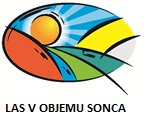 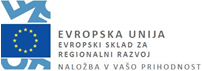 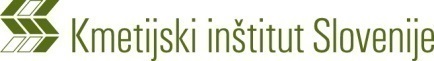 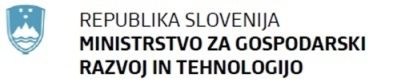 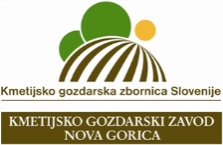 VABILO	Vljudno vabljeni na delavnico z naslovom Pregled in uskladitev pravilnika o pridelavi grozdja in vina s posebno zaščito oznake porekla Vipavska dolina IzbranoDelavnica bo potekala v okviru projekta Inovativno partnerstvo za razvoj vinogradništva in enoturizma spodnje Vipavske doline, financiranega s strani programa LAS v Objemu sonca.Organizirana bo v dveh delih, in sicer 28. 11. ter 29. 11. 2019, po navedenem programu.dan: v četrtek, 28. 11. 2019, ob 18.00 na kmetiji Barkola v Dornberku. Program:  pregled letnika 2019 in spremljanje dozorevanja grozdja, spremljanje dozorevanja sorte merlot na terasah in v dolini (Alenka Mihelčič), predstavitev pravilnika o pridelavi grozdja s posebno zaščito oznake porekla, predstavitev statuta in pravnih aktov za vzpostavitev Konzorcija vinarjev spodnje Vipavske doline. dan: v petek, 29. 11. 2019, degustacija na terenu. Obisk kmetij in degustiranje vin letnika 2019.  Delavnica je namenjena vinogradnikom in vinarjem spodnje Vipavske doline, mladim s podeželja ter vsem ostalim zainteresiranim. Vljudno vabljeni.